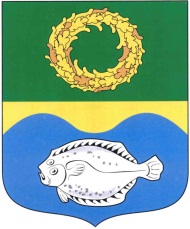 ОКРУЖНОЙ СОВЕТ ДЕПУТАТОВМУНИЦИПАЛЬНОГО ОБРАЗОВАНИЯ«ЗЕЛЕНОГРАДСКИЙ МУНИЦИПАЛЬНЫЙ ОКРУГКАЛИНИНГРАДСКОЙ ОБЛАСТИ»РЕШЕНИЕ от 19 октября 2022 г.                                                                         № 214 Зеленоградск                                  О внесении изменений в решение окружного Совета депутатов Зеленоградского муниципального округа от 28.02.2022 № 164 «Об утверждении Положения о порядке сообщения лицами, замещающими муниципальные должности муниципального образования «Зеленоградский муниципальный округ Калининградской области», о возникновении личной заинтересованности при осуществлении ими полномочий, которая приводит или может привести к конфликту интересов»Рассмотрев проект нормативного муниципального правового акта, внесенный прокуратурой Зеленоградского района в порядке правотворческой инициативы, в соответствии с Федеральным законом от 02.03.2007 № 25-ФЗ «О муниципальной службе в Российской Федерации», Федеральным законом от 06.10.2003 № 131-ФЗ «Об общих принципах организации местного самоуправления в Российской Федерации», Федеральным законом от 25.12.2008 № 273-ФЗ «О противодействии коррупции» окружной Совет депутатов Зеленоградского муниципального округаРЕШИЛ:Внести в решение окружного Совета депутатов Зеленоградского муниципального округа от 28.02.2022 № 164 «Об утверждении Положения о порядке сообщения лицами, замещающими муниципальные должности муниципального образования «Зеленоградский муниципальный округ Калининградской области», о возникновении личной заинтересованности при осуществлении ими полномочий, которая приводит или может привести к конфликту интересов» следующие изменения:в наименовании и в пункте 1 после слов «Калининградской области»» дополнить словами «главой администрации муниципального образования «Зеленоградский муниципальный округ Калининградской области»;в приложении:- в наименовании после слов «Калининградской области»» дополнить словами «главой администрации муниципального образования «Зеленоградский муниципальный округ Калининградской области»;- пункт 1 изложить в следующей редакции:«1. Настоящим Положением в соответствии с Федеральным законом от 25.12.2008 № 273-ФЗ «О противодействии коррупции» определяется порядок сообщения лицами, замещающими муниципальные должности муниципального образования «Зеленоградский муниципальный округ Калининградской области» (далее также – лица, замещающие муниципальные должности), главой администрации муниципального образования «Зеленоградский муниципальный округ Калининградской области» (далее также – глава администрации) о возникновении личной заинтересованности при осуществлении ими полномочий, которая приводит или может привести к конфликту интересов.»;- в пункте 3 после слов «Лица, замещающие муниципальные должности» дополнить словами «глава администрации»;- в пункте 4 слова «лицами, замещающими муниципальные должности, в комиссию» заменить словами «лицами, замещающими муниципальные должности, главой администрации»;- в пункте 5:слова «на имя председателя комиссии» заменить словами «главе Зеленоградского муниципального округа»;дополнить абзацем вторым следующего содержания:«Глава Зеленоградского муниципального округа в течение 3 рабочих дней направляет поступившее уведомление в комиссию по соблюдению лицами, замещающими муниципальные должности муниципального образования «Зеленоградский муниципальный округ Калининградской области», главой администрации муниципального образования «Зеленоградский муниципальный округ Калининградской области» установленных законодательством запретов и ограничений, требований об урегулировании конфликта интересов (далее также – комиссия).»;- в пункте 6 слова «поступившее в комиссию уведомление лица, замещающего муниципальную должность» заменить словами «поступившее в комиссию от главы Зеленоградского муниципального округа уведомление лица, замещающего муниципальную должность, главы администрации»;- в пункте 7 после слов «Калининградской области»» дополнить словами «главой администрации муниципального образования «Зеленоградский муниципальный округ Калининградской области»»;- в пункте 14 слова «и рекомендует лицу, направившему уведомление, принять такие меры» заменить словами «, либо рекомендует вынести вопрос о применении таких мер на рассмотрение окружного Совета депутатов.»;- пункт 16 изложить в следующей редакции:«16. В случае установления комиссией факта совершения лицом, замещающим муниципальную должность, главой администрации действия (бездействия), содержащего признаки административного правонарушения или состава преступления, глава Зеленоградского муниципального округа направляет информацию о совершении указанного действия (бездействии) и подтверждающие такой факт документы в правоприменительные органы.»;- пункт 20 изложить в следующей редакции:«20. Выписка из решения комиссии направляется лицу, направившему уведомление, в течение семи дней со дня заседания комиссии либо вручается ему под роспись.»;-  в форме Уведомления о возникновении личной заинтересованности при осуществлении полномочий, которая приводит или может привести к конфликту интересов слова «Председателю комиссии по соблюдению лицами, замещающими муниципальные должности муниципального образования «Зеленоградский муниципальный округ Калининградской области», установленных законодательством запретов и ограничений, требований об урегулировании конфликта интересов» заменить словами «Главе Зеленоградского муниципального округа».Опубликовать решение в газете «Волна» и разместить на официальном сайте органов местного самоуправления Зеленоградского муниципального округа.Решение вступает в силу после его официального опубликования.Глава Зеленоградского муниципального округа             		         С.В. Кулаков